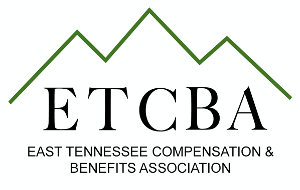 2020 SCHOLARSHIPANNOUNCEMENTEast Tennessee Compensation and Benefits Association (ETCBA) is an organization of human resource professionals committed to the advancement of knowledge in the fields of total compensation and benefits.  ETCBA encourages students and HR professionals to grow in the human resources profession by awarding scholarships for study and professional development in the field.(1) Scholarship up to $1,000 will be awarded at our December meeting to a chosen student and/or HR professional.  Scholarship also includes membership for one year.  Eligibility requirements:
For Student Scholarship consideration:Must be at least a second year sophomore (if attending a 2 year school) or a first semester junior (if attending a 4 year school) with a declared major or a graduate student Must be a human resource management, personnel administration/development, or related major or currently employed in a related HR position, andMust have a minimum GPA of 3.0 on a 4.0 scaleMust provide 2 instructor references Must provide documentation of anticipated or completed utilization of scholarship funds, such as text book costs, class registration, etc.
For Professional Development consideration:Must be pursuing an HR related career and/or HR certificationsMust provide 2 professional references Must be an active member of ETCBAMust provide documentation of anticipated or completed utilization of scholarship funds, such as registration for HR related conference, certification study materials, and other continuing education opportunities.An application is available from ETCBA by email: Deanna.unger@kub.org or at etcbasecretary@gmail.com Application deadline: 10/16/2020Scholarship ApplicationReturn to Deanna Unger, Scholarship ChairVia email:Deanna.unger@kub.orgDeadline:   10/16/2020ETCBA SCHOLARSHIP APPLICATION PERSONAL DATA SHEETName   Home Address City			State 		Zip Phone 				Work Phone Local Address (if not as above) City 			State 		Zip PhoneIf applying for student scholarship, please provide the following: University/College Major Course of Study Expected College Graduation Date:                                      Class Standing:For All ApplicantsEDUCATION HISTORYWORK EXPERIENCE Current Job Description (List current role and responsibilities.) If applying for a student scholarship, please list any Awards/Honors received during your collegiate career in this section.Extracurricular/Volunteer Activities (List memberships, activities and offices held in social and professional organizations.)Career Goals (Briefly describe your career goals.)Describe how Human Resource Professionals impact their organizations.ETCBA SCHOLARSHIP APPLICATIONProfessional or Instructor Reference  (1 of 2) Deadline:  (Return to: deanna.unger@kub.org or fax to 865-558-2176 attn: Deanna Unger) Name EmployerPosition					Relationship to ApplicantPlease evaluate candidate on the following attributes.  Use additional space if necessary for comments. Key: OS = Outstanding; AA = Above Average; A = Average; BA = Below Average; U = Unsatisfactory; NA = Not applicable or no opportunity to observe.Please briefly describe how this individual’s performance makes him/her an outstanding candidate for the 2020 East Tennessee Compensation and Benefits Association Annual Scholarship.  Signature								DateETCBA SCHOLARSHIP APPLICATIONProfessional or Instructor Reference  (2 of 2) Deadline:  (Return to: deanna.unger@kub.org or fax to 865-558-2176 attn: Deanna Unger) Name EmployerPosition					Relationship to ApplicantPlease evaluate candidate on the following attributes.  Use additional space if necessary for comments. Key: OS = Outstanding; AA = Above Average; A = Average; BA = Below Average; U = Unsatisfactory; NA = Not applicable or no opportunity to observe.Please briefly describe how this individual’s performance makes him/her an outstanding candidate for the 2020 East Tennessee Compensation and Benefits Association Annual Scholarship.  Signature								DateName of SchoolAddress/LocationMajorGPAFrom          ToName of CompanyPositionReason for LeavingOSAAABAUNATEAMWORKFLEXIBILITYDEPENDABILITYINITIATIVEINTERPERSONAL SKILLSCOMMITMENT TO HR CAREERHR DEVELOPMENT POTENTIALSKILL LEVELOSAAABAUNATEAMWORKFLEXIBILITYDEPENDABILITYINITIATIVEINTERPERSONAL SKILLSCOMMITMENT TO HR CAREERHR DEVELOPMENT POTENTIALSKILL LEVEL